ФЕДЕРАЛЬНОЕ ГОСУДАРСТВЕННОЕ АВТОНОМНОЕ УЧРЕЖДЕНИЕ ДОПОЛНИТЕЛЬНОГО ПРОФЕССИОНАЛЬНОГО ОБРАЗОВАНИЯ «СЕВЕРО-КАВКАЗСКИЙ УЧЕБНО-ТРЕНИРОВОЧНЫЙ ЦЕНТР ГРАЖДАНСКОЙ АВИАЦИИ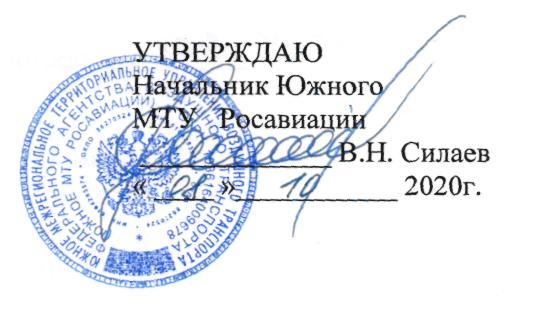 ДОПОЛНИТЕЛЬНАЯ ПРОФЕССИОНАЛЬНАЯПРОГРАММА ПОВЫШЕНИЯ КВАЛИФИКАЦИИ«ПЕРИОДИЧЕСКАЯ ПОДГОТОВКА СПЕЦИАЛИСТОВ ПО ТЕХНИЧЕСКОМУ ОБСЛУЖИВАНИЮСАМОЛЕТА ЯК-42 (ЯК-42Д) С ДВИГАТЕЛЕМ  Д-36»(ЛА и Д)г. Ростов-на-Дону2020г.Продолжительность подготовки по данной программе составляет 82 учебных (академических) часа. Продолжительность учебного часа - 45 минут, продолжительность учебного дня 6-8 учебных часов. Срок обучения по программе – 12-13 учебных дней (15 календарных дней) при 6 дневной рабочей недели.Форма контроля – экзамены, зачёты. Тематическое содержание подготовки  №п/пНаименование учебных дисциплинКоличество часовКоличество часовФорма итогового контроляВремя  час.№п/пНаименование учебных дисциплинВсегоЧас.Лекции(ДОТ)Час.Форма итогового контроляВремя  час.1. Конструкция самолета ЯК-42 (ЯК-42Д) с двигателем Д-36  и его техническая эксплуатация2928     Экзамен12.Конструкция двигателя Д-36 и ВСУ ТА-6В и их техническая эксплуатация.3130Экзамен13.Обеспечение безопасности полетов в  ИАС44прослушал4.Нормативные и регламентирующие документы по технической  эксплуатации и обслуживанию воздушных судов гражданской авиации Российской Федерации98Экзамен15.Авиационная безопасность98Экзамен1ИТОГО82784